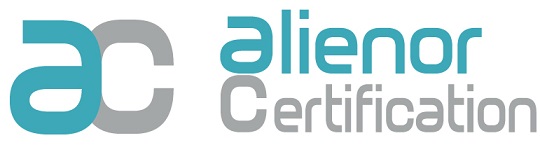 Demande Module BModule B application formDocuments de référence (Reference documentation)- Règlement (UE) 2016/425 du Parlement Européen et du Conseil du 9 mars 2016 (European Parliament and Council Regulation (EU) 2016/425 from March 9th 2016)Nom et adresse du demandeur / fabricant Name and address of the applicant / manufacturer Veuillez Remplir le tableau ci-dessous seulement si la demande est réalisée par un mandatairePlease fill the table down below only if the application is done by the authorized representative : Nom et adresse de l'unité de fabrication (Name and address of the production unit)     Catégorie d’EPI  Category of PPE                    Catégorie II                          Catégorie IIIPour un EPI catégorie III, choix du module pour la surveillance de l’EPI :For PPE category III, choice of module for PPE monitoring :  Module C2 : Surveillance basée le contrôle interne de la production et contrôles supervisés du produit à des intervalles aléatoires Module C2 : Monitoring based on internal control of production and supervised product controls at random intervals Module D : Surveillance basée sur l’assurance qualité du mode de productionModule D : Monitoring based on the quality assurance of the production modeChoix de l’organisme notifié : ……………     …………..……Numéro : ………     …………    Choice of notified body :                                                                             Number : Produit vendu en France :             Oui                        NonProduct sold in France :                   Yes                            NoProduit vendu Hors France :            Oui                     NonProduct sold outside France :             Yes                        No   Identification des produits / PPE identification                                                                                        Fait à / Signed in        le / On the                                                                     Signature du demandeur / Signature of the applicant1La référence des normes harmonisées qui ont été appliquées pour la conception et la fabrication de l'EPI. Lorsque les normes harmonisées n'ont pas été appliquées ou l'ont été partiellement, préciser l'autre spécification technique qui a été appliquée pour satisfaire aux exigences essentielles de santé et de sécurité applicables. The reference of the harmonized standards that have been applied for designing and manufacturing the PPE. Where harmonized standards have not been applied or have been partially applied, specify the other technical specification that has been applied to satisfy the applicable essential health and safety requirements.Société CompanyAdresse 1  Address 1Adresse 2   Address 2Code Postal  Postal CodeVille TownEtat / DépartementState/ SuburdPays  CountryPersonne de contactPerson of contactTéléphonePhone numberAdresse mail / EmailNuméro TVA (si client européen)TVA number (if European client)Société CompanyAdresse 1  Address 1Adresse 2   Address 2Code Postal  Postal CodeVille TownEtat / DépartementState/ SuburdPays  CountryPersonne de contactPerson of contactTéléphonePhone numberAdresse mail / EmailNuméro TVA (si client européen)TVA number (if European client)Société CompanyAdresse 1  Address 1Adresse 2   Address 2Code Postal  Postal CodeVille  TownEtat / DépartementState/ SuburdPays / CountryRéférenceTrademarkDescriptionDescriptionVariants du modèleModel’s variantsGamme de tailleSize rangeNorme1Standard1